	Stalowa Wola, dnia …………………..………….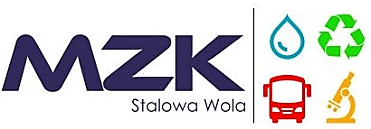 …………………………………..…………………………………(imię i nazwisko lub nazwa firmy)…………………………………..…………………………………(NIP – w przypadku firm lub instytucji)…………………………………..…………………………………(adres zamieszkania lub adres firmy)…………………………………..…………………………………(adres do korespondencji)…………………………………..…………………………………(nr telefonu kontaktowego) Miejski Zakład Komunalny Sp. z o.o.		ul. Komunalna 1		37-450 Stalowa WolaWNIOSEK o wystawienie faktury na podstawie paragonów otrzymanych 
na Stacji Paliw MZK Sp. z o.o. w Stalowej WoliZwracam się z prośbą o wystawienie faktury zbiorczej na podstawie załączonych paragonów.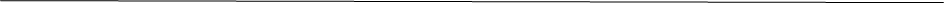 Klauzula informacyjna – Faktura VATWypełniając obowiązek informacyjny wynikający z art. 13 ust. 1 i 2 Rozporządzenia Parlamentu Europejskiego i Rady (UE) 2016/679 z dnia 27 kwietnia 2016 r. w sprawie ochrony osób fizycznych w związku z  przetwarzaniem danych osobowych i w sprawie swobodnego przepływu takich danych oraz uchylenia dyrektywy 95/46/WE (ogólne rozporządzenie o ochronie danych), dalej RODO, informujemy, że: Administratorem Pani/Pana danych osobowych jest Miejski Zakład Komunalny Sp. z o.o. 
w Stalowej Woli, ul. Komunalna 1, 37-450 Stalowa Wola, REGON: 830036219, NIP: 865-000-30-71, wpis do rejestru przedsiębiorców Krajowego Rejestru Sądowego w Sądzie Rejonowym 
w Rzeszowie, XII Wydział Gospodarczy Krajowego Rejestru Sądowego pod numerem KRS 0000085943, (dalej: „Administrator”).Informujemy, że powołaliśmy Inspektora Ochrony Danych, z którym można się kontaktować we wszystkich sprawach dotyczących przetwarzania danych osobowych oraz korzystania z praw związanych z przetwarzaniem danych, poprzez przesłanie wiadomości e-mail na adres: iod@mzk.stalowa-wola.pl lub listu tradycyjnego na adres Administratora: ul. Komunalna 1, 
37-450 Stalowa Wola.Pani/Pana dane osobowe przetwarzane będą w celu wystawienia faktury VAT na podstawie obowiązków wynikających z przepisów ustawy z dnia 11 marca 2004 r. o podatku od towarów 
i usług (art. 6 ust. 1 lit c RODO).Odbiorcami danych osobowych będą wyłącznie osoby upoważnione przez Administratora, instytucje upoważnione z mocy prawa do otrzymania przedmiotowych danych, a także podmioty realizujące czynności niezbędne do zrealizowania wskazanego celu przetwarzania np. operator pocztowy.Pani/Pana dane osobowe będą przetwarzane przez okres 5 lat, licząc od końca roku kalendarzowego, w którym upłynął termin płatności podatku.Informujemy, że nie przekazujemy danych osobowych do państwa trzeciego (przez państwo trzecie, należy rozumieć państwa nienależące do Europejskiego Obszaru Gospodarczego).Pani/Pana prawa; ma Pani/Pan prawo dostępu do danych, do ich sprostowania, usunięcia, ograniczenia przetwarzania, prawo do przeniesienia danych oraz wniesienia sprzeciwu wobec przetwarzania danych; w/w prawa mogą być ograniczone w sytuacjach, kiedy Administrator jest zobowiązany prawnie do przetwarzania danych w celu realizacji obowiązku ustawowego; ma Pani/Pan prawo wnieść skargę do Prezesa Urzędu Ochrony Danych Osobowych (uodo.gov.pl), 
w przypadku powzięcia informacji o niezgodnym z prawem przetwarzaniu danych przez Administratora.Informujemy, że nie podejmujemy zautomatyzowanych decyzji i nie stosujemy profilowania 
w odniesieniu do  Pani/Pana danych.Podanie danych osobowych jest dobrowolne, jednakże niezbędne do wystawienia faktury VAT.…………………………….….……..........			……………….……………….…..…….....		Wniosek przyjął			(czytelny podpis)